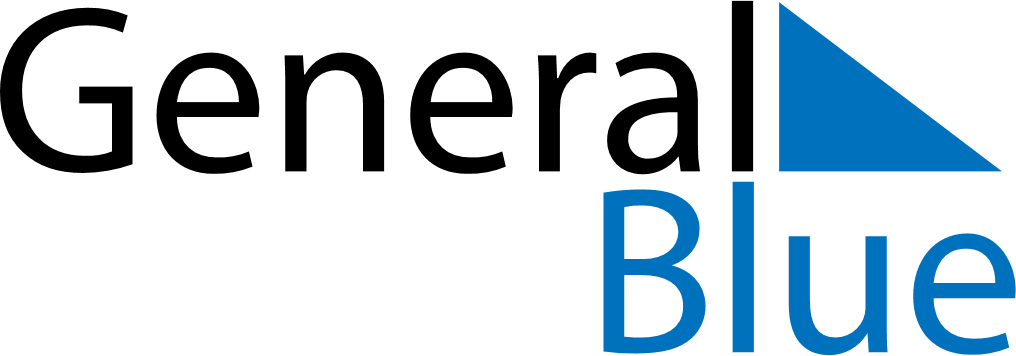 April 2025April 2025April 2025April 2025Equatorial GuineaEquatorial GuineaEquatorial GuineaSundayMondayTuesdayWednesdayThursdayFridayFridaySaturday1234456789101111121314151617181819Good FridayGood Friday202122232425252627282930